07 días 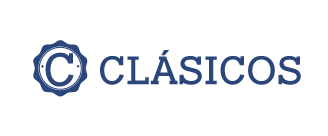 Salidas: diarias (01 ene 2020 – 28 feb 2021)Mínimo 2 pasajeros.Dia 1.- Honolulu (Oahu)Llegada a Honolulu, Hawaii. Usted tiene traslados desde el Aeropuerto internacional de Honolulu hacia su hotel, a su llegada un representante estará esperando por usted y será recibido con la típica Lei de Flores Frescas. Al recoger su equipaje, pronto su asistente lo escoltará o indicará el módulo para tomar su transporte hacia el Hotel. El tiempo estimado de llegada hacia el Hotel es de media hora a partir de que la van sale del aeropuerto. Alojamiento.Dia 2.- Honolulu (Oahu) – Pase de 4 dias en el Trolley Dia libre para disfrutar de su pase Trolley. Ya sea que esté buscando una visita a Pearl Harbor o a destinos de compras y restaurantes de clase mundial, el Waikiki Trolley ofrece una forma conveniente, segura y divertida de explorar lo que Honolulu tiene para ofrecer. El Waikiki Trolley también lo lleva a algunos de los mejores lugares turísticos y pintorescos de la parte sureste de Oahu. Suba a Diamond Head por la Línea Verde, o viva una experiencia inolvidable con delfines en el Parque Sea Life a través de la Línea Azul. (Admision a SeaLife no Incluida) ¡Y con el sistema único de subir y bajar del Waikiki Trolley, las posibilidades de planificar su estadía en Honolulu son ilimitadas!, más tarde a la hora  indicada debe presentarse en el punto de encuentro acordado para tomar el transporte hacia La Playa de Paradise Cove, donde tomara su Cena Hawaiiana, por favor es importante seguir las instrucciones del guía para el regreso y el punto de encuentro del autobús, así como el número de autobús para el retorno hacia su hotel. Alojamiento.Dia 3.- Honolulu (Oahu)Dia libre para seguir disfrutando de su Trolley pass. Alojamiento.Dia 4.- Honolulu (Oahu) – KonaA la hora indicada nos trasladaremos hacia el Aeropuerto Internacional de Honolulu para tomar su vuelo a la siguiente Isla (vuelo incluido). Llegada a Kona, Hawaii. Usted tiene traslados desde el Aeropuerto internacional de Kona en La Isla Grande hacia su hotel, a su llegada un representante estará esperando por usted y será recibido con una Lei de Flores Frescas. Al recoger su equipaje, pronto su asistente lo escoltará o indicará el módulo para tomar su transporte hacia su Hotel. El tiempo estimado de llegada hacia el Hotel es de media hora a partir de que la van sale del aeropuerto. Alojamiento.Dia 5.- KonaDescubra la belleza natural y la excitación volcánica de Hawaii en nuestro tour Big Island Grand Circle de día completo. El Grand Circle Island Adventure te transporta de exuberantes selvas tropicales al Parque Nacional Volcanes en un gran día de viaje alrededor de la Isla Grande. Viaje con estilo y comodidad a bordo del espacioso mini-aeropuerto con aire acondicionado o autocar. Continúa tu aventura mientras viajamos por el extremo sur de Hawái hasta llegar al Parque Nacional de los Volcanes, llamado Patio de recreo de Pele (admisión incluida). Visite el Museo Jaggar y mire un video espectacular lleno de erupciones volcánicas, descubra las pantallas informativas y camine por el Tubo de Lava Thurston y conduzca por Kilauea Iki, un cráter de pozo cerca de la cima, y ​​las Steam Vents. Deja atrás los volcanes mientras nos dirigimos a Hilo. Disfrute de una parada en Big Island Candies. Establecidos en 1977, fabrican y comercializan golosinas y galletas de buena calidad. Tenga un breve respiro y disfrute de café Kona y muestras gratis. Fieles a nuestra promesa, al final del día, habrán literalmente rodeado la isla. Después de esta increíble gira, regreso al hotel. Alojamiento.Dia 6.- KonaDia libre a disposición de los pasajeros. Alojamiento.Dia 7.- KonaA la hora establecida traslado al aeropuerto. Fin de los servicios.SE NECESITA VISA PARA INGRESAS A USAIncluye:Traslados de llegada y salidaLei de Flores Frescas de Bienvenida	3 noches de Hospedaje en Waikiki Beach y 3 en Kona	Tour Oficial de Honolulu En Trolley Pase de 4 Dias Ilimitado	Fiesta Luau típica Hawaiiana Con Cena y Traslados Redondos	Traslados Regulares de Salida Waikiki Beach a Honolulu Airport	Vuelo Interisla desde Honolulu Airport a Kona 	Traslados de Llegada Regulares Aeropuerto Kona a Hotel en Kona o Wailkoloa	Tour Gran Circulo de La Isla y Parque Nacional de Los Volcanes (Ingles)No incluye:Boleto aereoAlimentos.Manejo de equipajePropinas e impuestos o resort fee (pagadero directo en el hotel)Todo servicio no descrito en el precio incluyeImportante:Los hoteles están sujetos a cambio según la disponibilidad al momento de la reserva por el tour operador. En ciertas fechas, los hoteles propuestos no están disponibles debido a eventos anuales preestablecidos. En esta situación, se mencionará al momento de la reserva y confirmaremos los hoteles disponibles de la misma categoría de los mencionados.Habitaciones estándar. En caso de preferir habitaciones superiores favor de consultar.No se reembolsará ningún traslado o visita en el caso de no disfrute o de cancelación del mismo.Precio de menor aplica compartiendo habitación con 2 adultos.Precios sujetos a confirmación, Black Outs y temporada en los parques.El orden de las actividades puede tener modificacionesAl momento de su registro en el hotel, una tarjeta de crédito le será requerida, esto es con el fin de garantizar que usted se compromete a no dañar la habitación y dejarla en las mismas condiciones que le fue entregada. La Tarjeta de crédito le ayudara también para abrir crédito dentro de las instalaciones del hotel para consumo interno. Por favor tome nota que todos los hoteles Resort en Hawaii, requieren de un cobro denominado “RESORT FEE” también conocido como “Cuota del Resort”, la cual le permite usar las instalaciones del hotel libremente. Este “Resort Fee” varía en cada hotel y va de $25.00 a $35.00 por noche, los cuales usted deberá pagar directamente.HOTELES PREVISTOS O SIMILARESHOTELES PREVISTOS O SIMILARESHOTELES PREVISTOS O SIMILARESCIUDADHOTELCAT.OAHUHILTON HAWAIIAN VILLAGEPKONASHERATON KONA RESORTPPRECIOS POR PERSONA EN USDPRECIOS POR PERSONA EN USDPRECIOS POR PERSONA EN USDPRECIOS POR PERSONA EN USDPRECIOS POR PERSONA EN USDPRECIOS POR PERSONA EN USD01 ENE ´20 - 28 FEB ´21DBLTPLCPLSGLMNRTERRESTRE2150199019303710900TERRESTRE Y AEREO29902830277045501740SUGERENCIA DE AEREO CON DELTA MEX/LAX/HNL//KOA/LAX/MEXIMPUESTOS (SUJETOS A CONFIRMACIÓN): 350 USDSUPLEMENTO DESDE EL INTERIOR DEL PAÍS: CONSULTARTARIFAS SUJETAS A DISPONIBILIDAD Y CAMBIO SIN PREVIO AVISO SE CONSIDERA MENOR DE 2 A 11 AÑOSVIGENCIA: 01 ENE ´20 - 28 FEB ´21 (EXCEPTO PUENTES, SEMANA SANTA, DÍAS FESTIVOS, CONSULTE SUPLEMENTOS).     